Joke 1What is orange and sounds like a parrot? 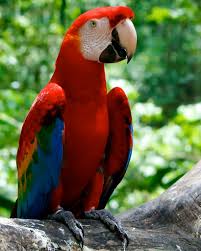 A carrot!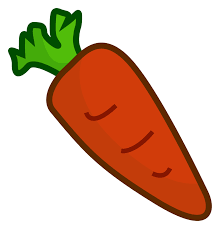 